Décris les principaux changements au cerveau qui s’opèrent de la période prénatale à la vieillesse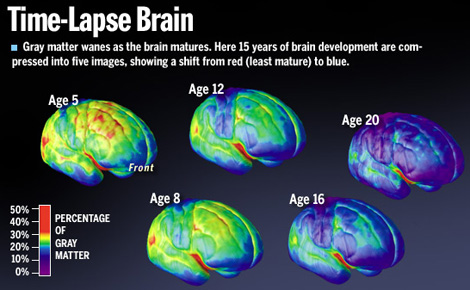 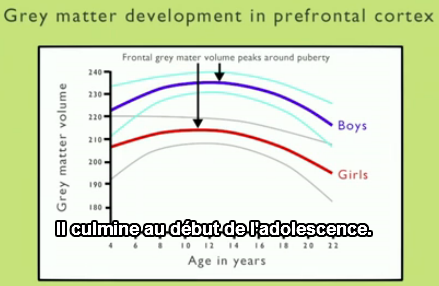 